Name & Number: 										Week Beginning:  				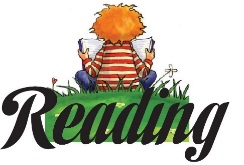 BookTitle&Genre(Fiction or NonFiction)Thoughts About Your Reading(Good readers THINK DEEPLY about their reading!)What is happening in the chapter that I just have to tell someone about?   I like (or don’t like) the main character.  This is why (give examples).  The author uses vivid vocabulary to help paint a picture in my mind!  This is how the author did this (give an example).  I would recommend this book because … (give specific examples)	Parent InitialsOn Level:  Read 10-20 minutes each night.Advanced:  Read 20-30 min. each night.MondayTuesdayWednesdayThursday